KS1KS1KS1Mechanisms (sliders and levers)Moving pictures 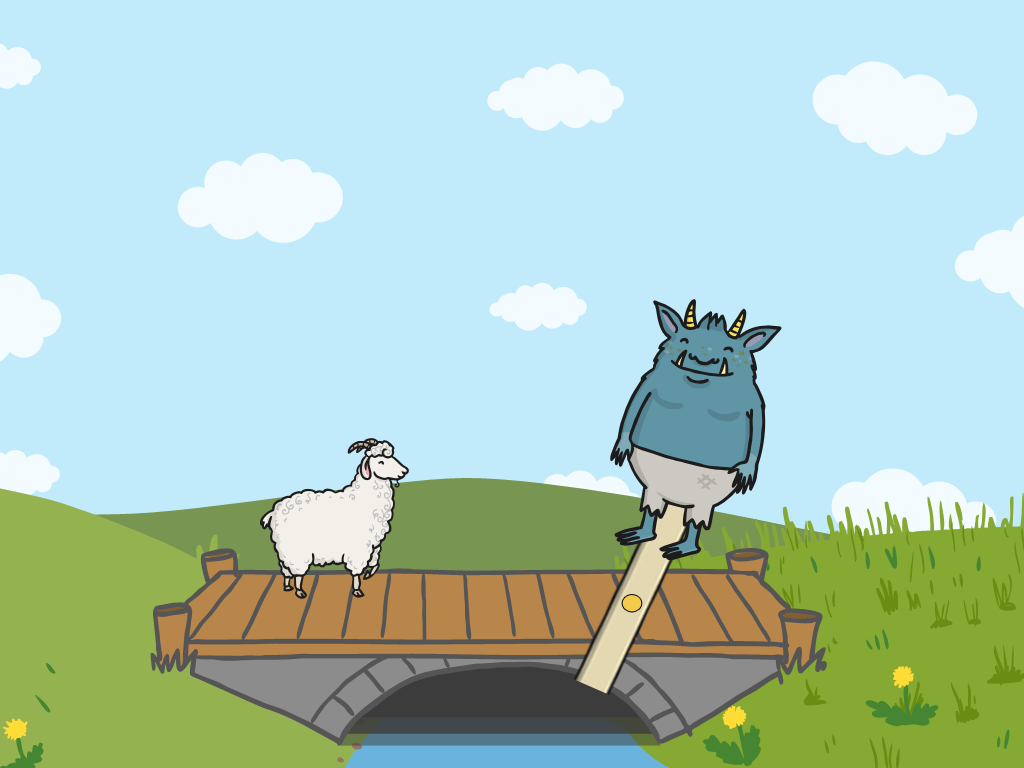 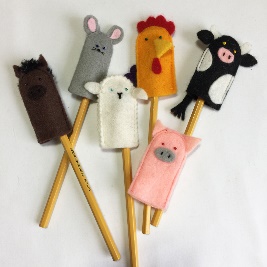 Textiles (joining with glue)Finger puppetsCooking and NutritionTeddy bear’s picnic 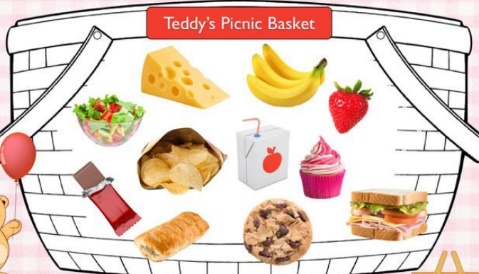 LKS2LKS2LKS2StructuresPhotoframes 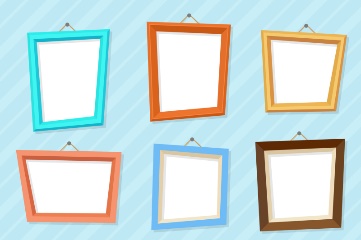 Mechanisms Pneumatic toys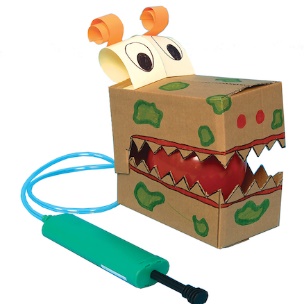 Textiles Recycled materials 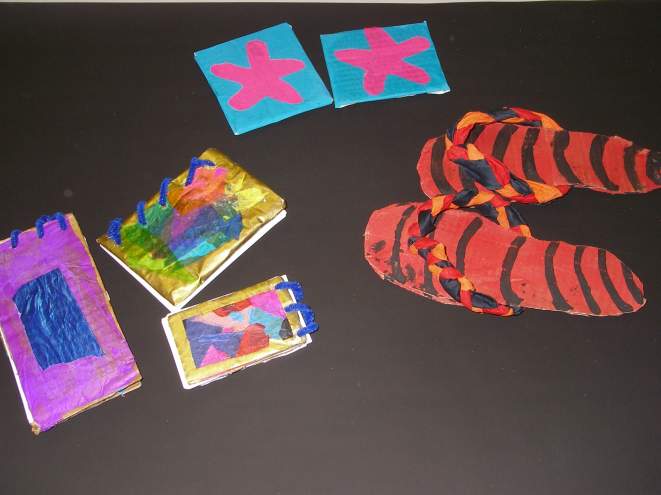 UKS2UKS2UKS2StructuresBridges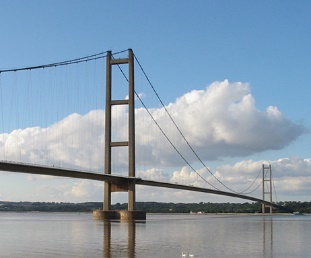 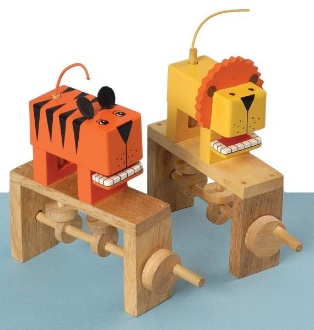 MechanismsAutomata toys (cams)Textiles (cross- stitching and sewing)Upcycling – fashion bags 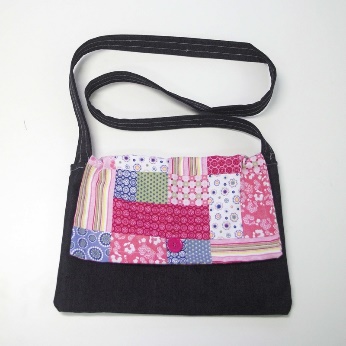 